            Развлечение по потешке «Сорока-белобока»                                           1 младшая группа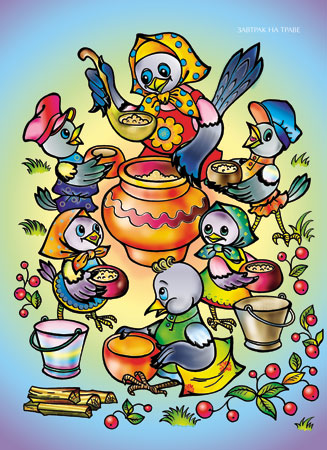 Задачи: 1.Продолжать знакомит детей с потешкой Сорока - белобока, помочь запомнить и выразительно рассказывать потешку;2.Формировать у детей  интонационную выразительность речи;3. Упражнять детей в умении ориентироваться в пространстве, реагировать на смену музыки;4.Развивать эстетические чувства, приобщая детей к произведениям фольклора, музыкального народного творчества;5.Воспитывать эстетический вкус, создавать радостную атмосферу.Материал: Элементы русского костюма и украшений для воспитателя, детей (бусы, ленточки и т.д.). Предметы русского быта (чугунок, крышка, глиняные мисочки, чашечки). Деревенские расписные ложки (по 2 шт. на каждого ребенка). Магнитофонные записи русских народных плясовых мелодий. (Дети входят в зал, зал оформлен под русский быт: лавки, печь, утварь, полотенца, народные игрушки)Воспитатель: Пришла я к вам детушки, нарядная  да красивая, потому что собралась я в гости к Сороке-белобоке. Приглашаю  и вас пойти со мной. Скорее наряжайтесь, собирайтесь, одевайтесь.  Надевайте юбки, косынки, бусы, фартучки, фуражечки (взрослые помогают детям). Ребята, какие красивые вы стали: хорошие и пригожие. Пора в дорогу.(Открываются кулисы, Сорока - белобока, встречает детей низким поклоном).Сорока: Входите гости дорогие. Я вас давно жду. Это мой дом, все покажу, расскажу, как я живу.(водит детей по залу)Вот печка я в ней пирогу пеку.Бараночки, прянички.Ай, качи-качи-качи!С пылу, с жару из печиВсе румяны, горячи!(Показывает блюдо с пирожками, вылепленными из соленого теста)Воспитатель: Ой, горячи-горячи! Взять их в руки нельзя, обжигают. Сорока - белобока, ты их на окошко положи, чтобы остудить, а потом и нас угостить.Сорока: (подводит детей к домашней утвари)А вот здесь я наставила мисок, горшков и плошек.Чтобы накормить своих сорочат-крошек.(обращает внимание на стены)На базаре купила полотенца,И украсила ими стенцы.Сорока:       А вот сынок-сороченок мне еще что-то хочет сказать.(прикладывает игрушку к уху)Ребята, он хочет с вами поводить хоровод. А вы умеете хоровод водить?Воспитатель: Конечно, умеем. Мы даже знаем про тебя Сорока - белобока хороводную песенку.(Дети водят хоровод, выполняя соответствующие движения)Сорока-сорока,Где была?  - Далеко.Кашу варила,Детушек кормила.На порог скакала, Гостей созывала.Гости услыхали, Быть обещалиВоспитатель: Спасибо тебе Сорока - белобока, за кашу, за веселье, нам теперь домой пора.Сорока: А я  вам на прощание гостинцы хочу дать. Ведь на окошке мои пирожки уже остыли. Вот их с собой и заберите.Воспитатель:Желаем тебе сорока и твоим сорочатам здоровья. Прощайте.Сорока: И вам желаем того же. Прощайте детушки!(машет платочком, дети прощаются, машут, уходят)